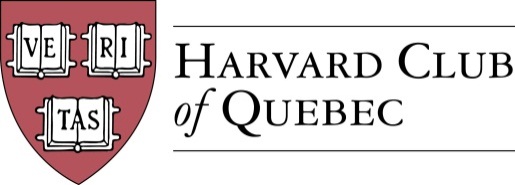 MINUTES OF THE HARVARD CLUB OF QUÉBEC ANNUAL GENERAL MEETINGHeld on Monday, June 12, 5pm
at Chez Alexandre, 1454 Peel St, Montréal, QC, H3A 1T5Verification of QuorumAnna Piotrowska, Secretary of the Club, confirmed that there is quorum and that the meeting can proceed.  Current directors in attendance were: Marc Novakoff, Han-Ru Zhou, Marco Cianflone, Joe Cianflone, Alexandre Abecassis, Anna Piotrowska and Erinn Wattie.Adoption of the AgendaIt is proposed that the order of agenda items be altered, with financial statements discussed before the Acts of the Directors.  The motion is approved.Approval of the Minutes of the HCQ Annual General Meeting held on June 15, 2016The minutes of the Club’s Annual General Meeting held on 15 June 2016 are approved.Report of the President: Activities and OutlookM. Novakoff, President of the Club, reviewed the growth in HCQ membership from 2012 to 2017, and identified 4 signature areas which have and will be emphasized through the HCQ events: leadership in action, economics, art and culture, and current political landscape in Canada and abroad. M. Novakoff presented an overview of recent Club initiatives including: collaboration with Montreal Consulates, social and family activities, the launch of the Club Newsletter, and the Harvard Book Prizes. Approval of the General By-lawsThe Club constitution is approved.Examination and Approval of Annual Financial StatementsMarco Cianflone presents the Club’s Annual Financial Statements for the period from 15 June 2016 to 12 June 2017. As of 12 June 2017, the balance in the Club bank account stands at $3,969.The Club’s Annual Financial Statements for the period from 15 June 2016 to 12 June 2017 were approved.Ratification of the Acts of DirectorsHan-ru Zhou explains the Acts of Directors as a temporary board constituted for the purpose of the incorporation of the club as a non-profit organization in Quebec. The Acts of Directors are approved.Election of Directors for 2017-2018The Board expresses its thanks to Cassy Wang, Louis Philippe Maurice, Marie-Pier St-Hilaire and Erinn Wattie for his service on the Club’s Board of Directors. Three new directors are elected by unanimous consent to the Board as directors at large: Solange Blanchard, Matt Desruisseaux, and Derek McKee.  In addition, Alexandre Abecassis is confirmed as the new Treasurer, and Marco Cianflone—as the new VP Communications.8. General BusinessAndre Du Sault thanks the Board for its service in the past year, and indicates that the Club celebrates its 5th anniversary in the current form.  He suggests that the Board envision a strategic plan for the next 5 years.The issue of fee-based membership is raised. At this point, the Club is not in favour of such approach, preferring to remain inclusive and increase participation through high-quality events which will provide a source of revenue for the club.  Prof. Goldfarb suggests stratified membership with a fee for a special category of patrons.The meeting concluded at 5:48 pm.* * *Minutes prepared by Anna Piotrowska, HCQ Secretary. Marc NovakoffPresidentAnna PiotrowskaSecretary